Методика проведения игры по литературе«Своя игра. Древнерусская литература. 7 класс»            Цели урока-игрыОбобщающее повторение пройденного материала по древнерусской духовной литературе, историиРасширение кругозора учащихсяРазвитие речи учащихся, логического и образного мышления  Воспитание уважения и патриотического отношения к  Памятниками литературы, архитектуры, изобразительного искусства, к традициям русского народа          Использование данной методики целесообразно на уроках обобщающего повторения. Важным преимуществом является возможность интеграции учебных предметов:  русский язык (толкование, правописание слов-терминов, изучение устаревших, иноязычных слов и др.);  литература (теория литературы, обращение в тексту художественного произведения, авторы произведений); история (взаимосвязь исторических событий и общественной жизни, отражение истории в литературе – события и личности); живопись (расширение кругозора учащихся посредством изучения шедевров изобразительного искусства как отражения эпохи, иллюстрирование произведений литературы как искусство, портрет писателя – произведение художника), музыка (отражение в музыкальном произведении замысла автора художественного произведения, музыкальное сопровождение литературного текста), театральное искусство (интерпретация на сцене, авторское воплощение).        Игра является командной. Деление класса возможно на 2-4 команды. Каждая команда в процессе игры набирает очки. В основе игры вопросы разного уровня сложности, объединенные в тематические категории: теория литературыисторияискусствословопроизведенияавторы        Игроки в команде принимают решение, сколько очков они хотят заработать, и выбирают интересующую категорию и вопрос подходящего уровня сложности. Стоимость вопросов в очках определяется  от 10 до 50.        В игре использованы вопросы –задания разных видов:Вопрос – ответ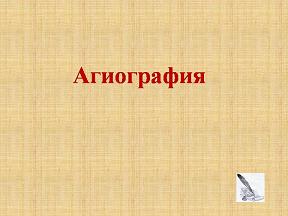 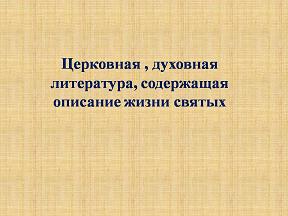 Развернутый вопрос -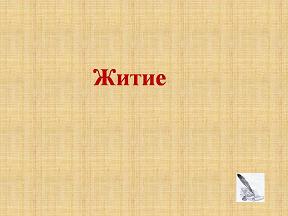 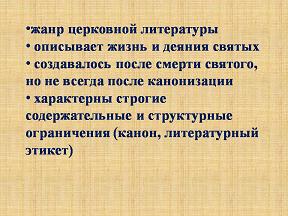 (информационный) – ответВопрос – выбор правильного ответа из предложенных (тестовый) 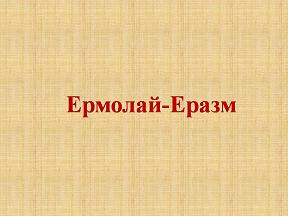 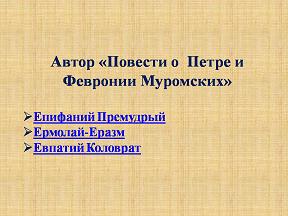 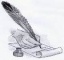 Вопрос  с «не» - выбор правильного ответа из предложенных (тестовый)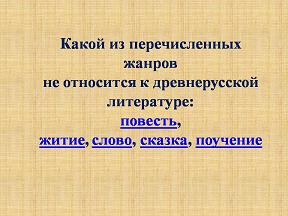 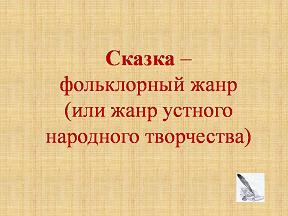 Вопрос-иллюстрация (визуальное восприятие) – информационный ответ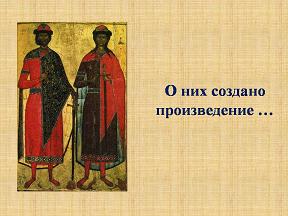 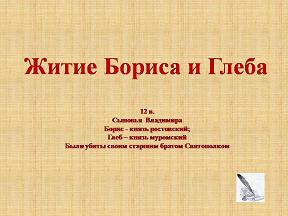 Развернутый вопрос, 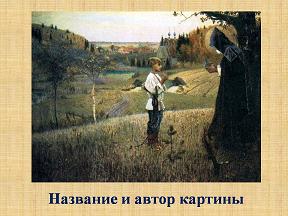 иллюстрации (визуализация)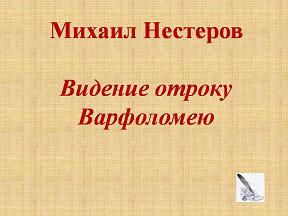  – ответВопрос-цитата – ответ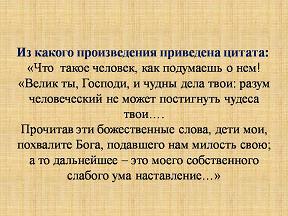 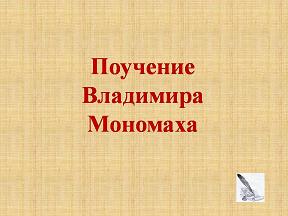 Вопрос –толкование понятия – ответ (обратный вариант) 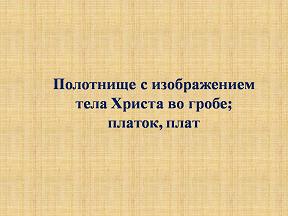 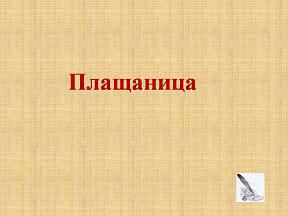 Вопрос-информация – 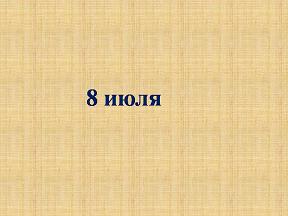 развернутый ответ, иллюстрация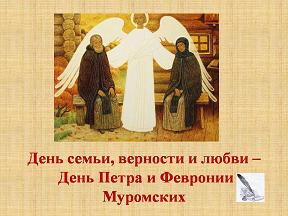 